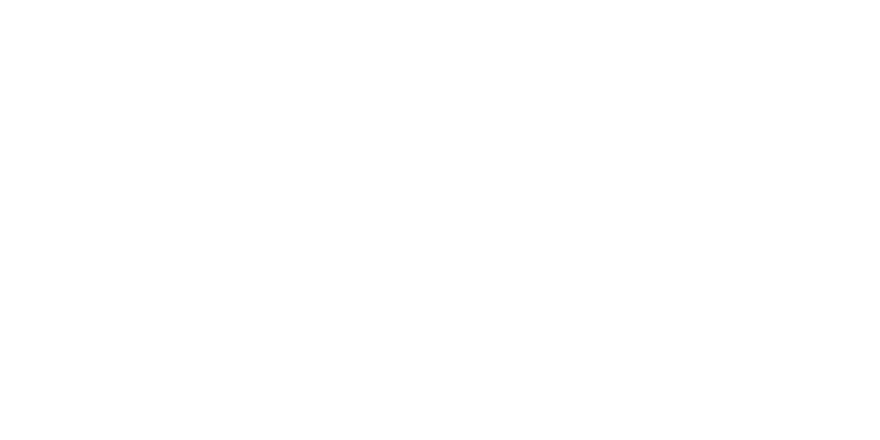 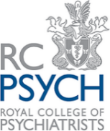 Summer Conference 2023Friday 23rd June 2023 | 9.30am – 4pmOnline via ZoomPsychopharmacology MasterclassFollow us on twitter and share your thoughts on the day @rcpsychNW


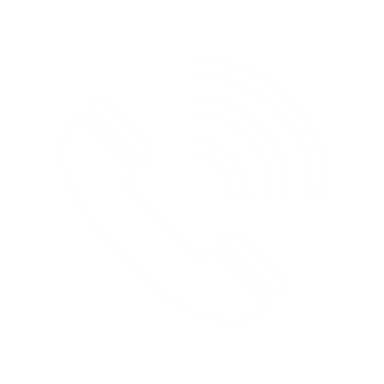 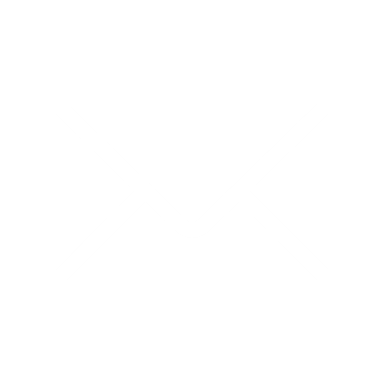 TimePresentation9:30 - 9:35amWelcome and IntroductionDr Nish Babu Mathew, Chair, North West Division9:35 – 10:35amUse of pro-dopamine strategies in difficult to treat depression Dr Stuart Watson, Clinical Senior Lecturer and Hon Consultant Psychiatrist, Newcastle University10:35 – 11:35amPharmacological Treatments in Anxiety Disorders Professor David Baldwin, Professor of Psychiatry and Section Head, Clinical Neuroscience, Faculty of Medicine, University of Southampton11:35 – 11:50amComfort Break11:50am – 12:50pmHow to effectively manage OCD with medication Professor Lynne Drummond, Honorary Consultant Psychiatrist SW London and St George’s NHS Trust and Visiting Professor, University of Hertfordshire12:50 – 1:50pmLunch Break1:50 – 1:55pmWelcome to the Afternoon SessionDr Declan Hyland, Academic Secretary, North West Division1:55 – 2:55pmEarly Intervention in Psychosis: Improving outcomes and RecoveryProfessor Rachel Upthegrove, Professor of Psychiatry and Youth Mental Health, Institute for Mental Health, University of Birmingham3pm – 4pmPsychopharmacological Treatments in Bipolar DisorderProfessor Allan Young, Head of School, Academic Psychiatry Director, Centre for Affective Disorders, Kings College London4pmFinal Comments and Close of DayDr Declan Hyland, Academic Secretary, North West Division